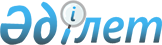 "Шекаралық белдеуге кіруге және онда болуға рұқсаттамалар беру қағидаларын бекіту туралы" Қазақстан Республикасы Үкіметінің 2013 жылғы 29 қарашадағы № 1275 қаулысына өзгеріс енгізу туралыҚазақстан Республикасы Үкіметінің 2019 жылғы 11 ақпандағы № 51 қаулысы.
      Қазақстан Республикасының Үкіметі ҚАУЛЫ ЕТЕДІ:
      1. "Шекаралық белдеуге кіруге және онда болуға рұқсаттамалар беру қағидаларын бекіту туралы" Қазақстан Республикасы Үкіметінің 2013 жылғы 29 қарашадағы № 1275 қаулысына (Қазақстан Республикасының ПҮАЖ-ы, 2013 ж. № 68, 909-құжат) мынадай өзгеріс енгізілсін:
      көрсетілген қаулымен бекітілген Шекаралық белдеуге кіруге және онда болуға рұқсаттамалар беру қағидалары осы қаулыға қосымшаға сәйкес жаңа редакцияда жазылсын.
      2. Осы қаулы алғашқы ресми жарияланған күнінен кейін күнтізбелік он күн өткен соң қолданысқа енгізіледі. Шекаралық белдеуге кіруге және онда болуға рұқсаттамалар беру қағидалары 1. Жалпы ережелер
      1. Осы Шекаралық белдеуге кіруге және онда болуға рұқсаттамалар беру қағидалары (бұдан әрі – Қағидалар) Қазақстан Республикасы Ұлттық қауіпсіздік комитеті Шекара қызметінің (бұдан әрі – Шекара қызметі) шекаралық белдеуге кіруге, онда болуға рұқсаттамаларды (бұдан әрі – рұқсаттама) беру тәртібін айқындайды. 2. Рұқсаттамалар беру тәртібі
      2. Жеке тұлға рұқсаттама алу үшін Шекара қызметіне Қағидаларға 1-қосымшаға сәйкес нысан бойынша "электрондық үкімет" веб-порталы арқылы электронды форматта өтініш береді.
      3. Жеке және заңды тұлғалар шекаралық белдеуде шаруашылық, кәсіпшілік немесе өзге де қызметті жүргізуге, қоғамдық-саяси, мәдени немесе өзге де іс-шараларды өткізуге рұқсаттама алу үшін Шекара қызметіне веб-портал арқылы электронды форматта мынадай құжаттарды ұсынады:
      1) Қағидаларға 2-қосымшаға сәйкес нысан бойынша рұқсаттамалар алуға ұсыну, онда жұмыс жүргізудің немесе іс-шаралар өткізудің сипаты, орны, қатысушылары, уақыты, пайдаланылатын кәсіпшілік және өзге де кемелер, көлік және өзге де техникалық құралдар туралы, ал қажет болған жағдайларда, егер бұл шектес мемлекетпен Қазақстан Республикасының халықаралық шарттарында ескертілсе, Мемлекеттік шекараны кесіп өту орны мен уақыты туралы мәліметтер көрсетіледі;
      2) тиісті уәкілетті органдардың шекаралық белдеуде шаруашылық, кәсіпшілік немесе өзге де қызметті жүргізуге, қоғамдық-саяси, мәдени немесе өзге іс-шараларды жүргізуге рұқсат құжаттарының көшірмесі.
      4. Шекара қызметінің портал арқылы өтінішті немесе ұсынуды қарау және рұқсаттама беру мерзімі өтініш немесе ұсыну енгізілген сәттен бастап он жұмыс күнінен аспайды.
      5. Қағидалардың 3-тармағында көрсетілген құжаттардың толық көлемде ұсынылмауы не өтініште немесе ұсынуда дұрыс емес мәліметтерді көрсету фактісі белгіленген жағдайда Шекара қызметі үш жұмыс күні ішінде Қағидаларға 3-қосымшаға сәйкес нысан бойынша жазбаша уәжді бас тартады.
      6. Рұқсаттамаларды беруді Шекара қызметі Қағидаларға 4-қосымшаға сәйкес нысан бойынша портал арқылы электрондық форматта жүзеге асырады.
      7. Рұқсаттама тиісті уәкілетті органдар шаруашылық, кәсіпшілік немесе өзге де қызметті, қоғамдық-саяси, мәдени немесе өзге іс-шараларды жүргізуге берген рұқсаттың қолданылу мерзімдерін ескере отырып, өтініште немесе ұсынуда көрсетілген, бірақ күнтізбелік бір жылдан аспайтын мерзімге беріледі.
      Қолданылу мерзімі аяқталғаннан кейін рұқсаттама күшін жояды.
      8. Шекаралық белдеуге тікелей сол жерде тұратын адамдарды өткізу сол жергілікті жерде нақты тұратыны туралы жергілікті атқарушы органдар берген анықтамасы болған жағдайда, жеке басын куәландыратын құжаттары бойынша жүзеге асырылады.
      Шекаралық белдеуде тұратын, бірақ одан тыс жерде оқитын орта мектеп оқушылары, оқу орындарының студенттері жергілікті атқарушы органдардың олардың шекаралық белдеудің елді мекендерінен оқуға шығатындарын растайтын анықтамалары бойынша шекаралық белдеуден шығады (кіреді).
      Шекаралық белдеуге ата-анасымен немесе өздерімен бірге жүретін адамдармен кіретін 16 жасқа дейінгі балалар туралы мәліметтер осы адамдардың рұқсаттамасына енгізіледі.
      9. Жақын туыстары қайтыс болған (ауырған) жағдайда адамдар өздерінің жеке басын куәландыратын құжаттар және медицина ұйымдары растаған тиісті жеделхаттар (анықтамалар) бойынша, ал туыстары жерленген жерлерге бара жатқанда жерлеу орнын растайтын мәліметтер бойынша шекаралық белдеуге рұқсаттама ресімдемей кіреді.
      10. Рұқсаттамалар жоғалған (бүлінген) жағдайда жеке және заңды тұлға портал арқылы Шекара қызметіне рұқсаттаманы жоғалту фактісі бойынша түсініктемені көрсетіп, оны қайта беру туралы өтінішхатты ұсынады.
      Шекара қызметі рұқсаттаманы қайтадан беруді үш жұмыс күнінен аспайтын мерзімде портал арқылы электрондық форматта жүзеге асырады.
      11. Шекара қызметі Мемлекеттік шекараны қорғау мүдделерін ескере отырып, "Қазақстан Республикасының Мемлекеттік шекарасы туралы" Қазақстан Республикасының Заңына сәйкес рұқсаттамалардың қолданылуына шектеу енгізуі немесе оны уақытша тоқтата тұруы мүмкін. ӨТІНІШ (ЗАЯВЛЕНИЕ)
      Шекаралық белдеуге кіруге және онда болуға рұқсаттама беруді сұраймын
      (Прошу выдать пропуск на въезд и пребывание в пограничную полосу)
      ___________________________________________________________________
      (елді мекен, аудан, облыс) (населенный пункт, район, область)
      Мақсаты (цель)___________________________________________________
      Уақыты (время)_________________________________________________
      Өзім туралы мынадай мәліметтерді хабарлаймын (о себе сообщаю следующие сведения)
      Тегім (фамилия) _____________________________________________________
      Атым (имя) _________________________________________________________
      Әкемнің аты (отчество) _______________________________________________
      Туған жылым мен жерім (год и место рождения) _________________________
      Жұмыс орным (место работы) _________________________________________
      (ұйымның атауы және лауазымы) (наименование организации и должность)
      жеке басын куәландыратын құжаты (документ, удостоверяющего личность)
      __________________ № __________________ 20 __ ж. "___"_____________
      _________________________________________________________________
      (жеке басын куәландыратын құжатты берген органның атауы және күні)
      (дата и наименование органа, выдавшего документ, удостоверяющего личность)
      Тұрғылықты жерім (местожительство) __________________________________
      Өзіммен бірге балаларым барады (со мной следуют дети) ________________
      (аты және жасы) (имя и возраст) _____________________________________
      Өтініш білдірушінің электрондық мекенжайы (Электронный адрес заявителя)
      __________________________________________________________________
      Мен ұсынылған деректердің дұрыстығына дербес жауап беремін (я несу персональную ответственность за достоверность представленных данных)
      _________________________________________________________________
       (күні, айы және жылы) (дата, месяц, год) ХАБАРЛАМА
      Сіздің 20___ жылғы ____ __________ өтінішіңізге (ұсынуыңызға), құжаттарды
      толық көлемде ұсынбауыңызға немесе өтініште (ұсыныста) дұрыс емес мәліметтерді
      _______________________________________________________________________
      көрсетуіңізге байланысты шекаралық белдеуге кіруге және онда болуға
      рұқсаттама беруден бас тартатынымыз туралы хабарлаймыз
      (На Ваше заявление (представление) от ___ ________ 20 ___ года уведомляем об отказе
      в выдаче пропуска на въезд и пребывание в пограничной полосе в связи
      представлением документов не полном объеме либо указание в заявлении
      (представлении) не достоверных сведений:
      0000 әскери бөлімінің командирі (командир воинской части 0000)
      _______________________________________________________________________
      лауазымды тұлғаның Т.А.Ә., қолы 20___ жылғы ____ _______________
      (подпись, Ф.И.О. должностного лица) (күні, айы және жылы) (дата, месяц, год) Шекаралық белдеуге кіруге және онда болуға рұқсаттама
					© 2012. Қазақстан Республикасы Әділет министрлігінің «Қазақстан Республикасының Заңнама және құқықтық ақпарат институты» ШЖҚ РМК
				
      Қазақстан Республикасының
Премьер-Министрі 

Б. Сағынтаев
Қазақстан Республикасы
Үкіметінің
2019 жылғы 11 ақпандағы
№ 51 қаулысына
қосымшаҚазақстан РеспубликасыҮкіметінің
2013 жылғы 29 қарашадағы
№ 1275 қаулысымен
бекітілгенШекаралық белдеуге кіруге
және онда болуға рұқсаттамалар
беру қағидаларына
1-қосымшаНысанШекаралық белдеуге кіруге
және онда болуға рұқсаттамалар
беру қағидаларына
2-қосымшаНысан
ҰСЫНУ (ПРЕДСТАВЛЕНИЕ)

Тізімге сәйкес Қазақстан Республикасының азаматтарына (шетелдіктерге және азаматтығы жоқ адамдарға) _____________________________________________

(елді мекен, аудан, облыс) шекаралық белдеуге кіруге және онда болуға рұқсаттама (лар) беруді сұраймын

(Прошу выдать пропуск (а) на въезд и пребывание в пограничную полосу гражданам Республики Казахстан (иностранцам и лицам без гражданства) согласно списку)

_____________________________________________________________________

(населенный пункт, район, область)

Мақсаты (цель)______________________________________________________

Уақыты (время) _____________________________________________________

Шекаралық белдеуге рұқсаттамалар алатын Қазақстан Республикасы азаматтарының (шетелдіктердің, азаматтығы жоқ адамдардың) тізімі

(Список граждан Республики Казахстан (иностранцев, лиц без гражданства) на получение пропуска в пограничную полосу)

 

Шекаралық белдеуде техникалық құралдар іске қосылатын болады (В пограничной полосе будут задействованы технические средства):

 

Ұсынуға мынадай құжаттар қоса беріледі (К представлению прилагаются следующие документы) ___________________________________________________________________

Өтініш берушінің электрондық мекенжайы (электронный адрес заявителя)

_____________________________________________________________________

Мен ұсынылған деректердің дұрыстығына дербес жауап беремін (я несу персональную ответственность за достоверность представленных данных)

_____________________________________________________________________

_____________________________________________________________________

лауазымы (должность)

_____________________________________________________________________

(күні, айы және жылы) (дата, месяц, год)

Шекаралық белдеуге кіруге
және онда болуға рұқсаттамалар
беру қағидаларына
3-қосымшаНысанҚайда (куда)_______________________________________Кімге (кому)__________________бастамашының мекенжайы
және анықтама деректері
(адрес и установочные
данные инициатора)_________________________Шекаралық белдеуге кіруге
және онда болуға рұқсаттамалар
беру қағидаларына
4-қосымшаНысан
РҰҚСАТТАМА түбіршегінің № _____

(корешок пропуска)

Тұрғын (жителю) _____________________ 

______________________ берілді. (выдан)

Шекаралық белдеу аумағына кіруге және онда болуға рұқсат беріледі (разрешен въезд и пребывание в пограничной полосе в районе)

Кіру мақсаты (цель въезда)

Болу мерзімі (срок пребывания)

Болу уақыты (время пребывания)

Негіздеме (основание)

Берілген күні (дата выдачи)

"_____" заставасының бастығы

(начальник заставы)

__________________ ә/б (в/ч)

________________________

________________________
РҰҚСАТТАМА № ______________

(пропуск )

Тұрғын (жителю) _____________________

_____________________ берілді. (выдан)

Шекаралық белдеу аумағына кіруге және онда болуға рұқсат беріледі

(разрешен въезд и пребывание в пограничной полосе в районе)

Кіру мақсаты (цель въезда)

Болу мерзімі (срок пребывания)

Болу уақыты (время пребывания)

Негіздеме (основание)

Берілген күні (дата выдачи)

Рұқсаттама жеке басын куәландыратын құжат ұсынылған жағдайда жарамды

(пропуск действителен при предъявлении документа, удостоверяющего личность)

№ "_______" заставасының бастығы

(начальник заставы)

_________________ ә/б (в/ч)

________________________

________________________